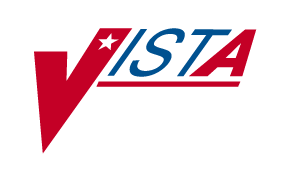 CLINICAL INDICATOR DATA CAPTURE (cidc)Outpatient Pharmacy
RELEASE NOTESPSO*7.0*143Version 7.0August 2005Department of Veterans Affairs Health Systems Design & DevelopmentTable of ContentsRELEASE NOTES	1Table of Contents	i1.	Introduction	12.	New Features, Functions, and Enhancements	33.	Options	74.	Reports and Profiles	75.	Files and Fields	96.	Other Functionality	97.	Impacts to Other Packages	9(This page included for two-sided copying)IntroductionThe Outpatient Pharmacy V. 7.0 package provides a method for managing the medications given to veterans who have visited a clinic or who have received prescriptions upon discharge from the hospital. The Outpatient Pharmacy application has been enhanced to collect and store all relevant data required to bill a service as a potential reimbursable event, thereby increasing revenue for the Veteran’s Health Administration (VHA). The release notes provide a brief description of the new features and functions of the Outpatient Pharmacy Clinical Indicator Data Capture (CIDC) project which is provided in Patch PSO*7.0*143.Outpatient Pharmacy Version 7.0 relies (minimum) on the following external packages. The following software is not included in this package and must be installed before this version of Outpatient Pharmacy is completely functional. (This page included for two-sided copying.)New Features, Functions, and EnhancementsICD-9 Diagnosis PromptsOutpatient Pharmacy will allow entry for one primary ICD-9 Diagnosis Code and up to seven secondary ICD-9 Diagnosis Codes. This ICD-9 Diagnosis Code prompts appear after the drug or orderable item prompt. For edited, copied, finished, and accepted orders from OERR, ICD-9 Diagnosis Codes may be edited by selecting the drug or orderable item. Any previously entered information appears as default answers. The user may enter a valid ICD-9 Diagnosis Code, or a look up may be performed by entering a partial diagnosis name or partial ICD-9 Diagnosis Code number. Along with the PROVIDER key, the VistA Outpatient Pharmacy application evaluates the IBB CIDC Insurance Switch API (CIDC^IBBAPI) to determine if CIDC prompts appear, allowing the sites to choose whether to collect, or not collect CIDC data.A “YES” value returned by the IBB CIDC Insurance Switch API indicates the CIDC prompts will appear in the Outpatient Pharmacy application. When a ‘YES’ value is returned and the user holds the PROVIDER key, the ICD-9 Diagnosis Code prompts appear. User response to CIDC prompts is optional. If at least one ICD-9 Diagnosis Code is not entered and the nature of order is verbal or telephone, a CPRS alert will be queued to request electronic signature (e-sig) from the ordering provider and entry of the ICD-9 diagnosis information. The CPRS alert can be processed in the CPRS GUI or  application. If processed in the GUI, ICDs are required. If processed in , only an electronic signature is required. If the IBB CIDC Insurance Switch API returns a ‘NO’ value, and regardless of whether the user holds the PROVIDER key, the ICD-9 Diagnosis Code prompts do not appear. In this instance, no alerts will be generated except in the case of legacy functionality where an electronic signature is required based on the nature of order being defined as verbal or telephone. Alerts generated in this manner may be processed by the ordering provider in the same manner stated previously.Sample screen:Patient Information           Mar 23, 2004@10:14:45          Page:    1 of    2 OPPATIENT,ONE                                                 <A>   PID: 000-123-4567                                 Ht(cm): _______ (______)     DOB:  (45)                            Wt(kg): _______ (______)     SEX: MALE                                                                     Eligibility: SC LESS THAN 50%     SC%: 10                                       Disabilities: BACK STRAIN-10% (SC), UPPER ARM CONDITION-0% (SC),                              CONDITION OF THE SKELETAL SYSTEM-0% (SC),                         LARGO                                       PHONE: 555-123-4567                   33773-1112                                                             Prescription Mail Delivery: Regular Mail                                        Allergies                                                                           Verified: THEOPHYLLINE,                                                     +         Enter ?? for more actions                                             EA  Enter/Edit Allergy/ADR Data         PU  Patient Record UpdateDD  Detailed Allergy/ADR List           EX  Exit Patient ListSelect Action: Next Screen//Select Primary ICD-9 Code: neuropathy     1   NEUROPATHY  337.1     AUT NEUROPTHY IN OTH DIS          2   NEUROPATHY  356.2     HERED SENSORY NEUROPATHY          3   NEUROPATHY  356.8     IDIO PERIPH NEURPTHY NEC          4   NEUROPATHY  356.9     IDIO PERIPH NEURPTHY NOS          5   NEUROPATHY  377.33     NUTRITION OPTC NEUROPTHY     Press <RETURN> to see more, '^' to exit this list, ORCHOOSE 1-5: 3  356.8     IDIO PERIPH NEURPTHY NEC     Select Secondary ICD-9 Code: diabetes     1   DIABETES  250.01     DIABETES MELLI W/0 COMP TYP I     COMPLICATION/COMORBIDITY     2   DIABETES  250.11     DIABETES  TYPE I     COMPLICATION/COMORBIDITY     3   DIABETES  250.21     DIABETES  TYPE I     COMPLICATION/COMORBIDITY     4   DIABETES  250.31     DIABETES W OTHER COMA TYPE I     COMPLICATION/COMORBIDITY     5   DIABETES  250.41     DIABETES W RENAL MANIFES TYP I     COMPLICATION/COMORBIDITYPress <RETURN> to see more, '^' to exit this list, ORCHOOSE 1-5:Service Connected and Environmental Indicator PromptsBased on the patient’s registration/enrollment information, the user will be prompted for Service Connected (SC) and Environmental Indicator (EI) data for all patients including those greater than 50% service connected and regardless of co-payment status.  The co-payment charge is not affected and remains as legacy functionality where SC>50% are not charged a copay.  Also, the SC/EI questions are always asked regardless of whether the Clinical Indicators (ICD-9 Diagnosis Codes) are entered, and there is no distinction between provider and non-provider. The application displays the patient’s Service Connected (SC) and rated disabilities as they are entered in the Enrollment package.	Example:		SC Percent:  40%		Rated Disabilities:  IMPAIRMENT OF FEMUR (30%-SC)					 THIGH MUSCLE INJURY (10%-SC)If the user copies, changes or renews an order, the Clinical Order (ICD-9 Diagnosis Code(s)), SC and EI prompts will default to those entered in the original order. This allows the user access to this information and the ability to change orders when necessary.The mandatory entry of SC and EI information is “grand fathered” in for Outpatient Pharmacy for all users, and shall not be changed. The SC question will be prompted first before the Environmental Indicators questions in the following order:a. Was treatment for a Service Connected condition?b. Was treatment related to Combat? c. Was treatment related to Agent Orange exposure?d. Was treatment related to Ionizing Radiation exposure?e. Was treatment related to Environmental Contaminant exposure?f. Was treatment related to Military Sexual Trauma?g. Was treatment related to Head and/or Neck Cancer?Sample screen: Rx # 4149271           03/23/04OPPATIENT,ONE               #1TAKE ONE TABLET BY MOUTH APREDNISONE 1MG TABOPPROVIDER,ONE      Pharmacist# of Refills: 0       SC Percent: 100%     Disabilities: TRAUMATIC ARTHRITIS                               10% - SERVICE CONNECTEDDIABETES MELLITUS                                  0% - SERVICE CONNECTEDWas treatment for a Service Connected condition? yes  YESWas treatment related to Combat? yes  YESWas treatment related to Agent Orange exposure? yes  YESWas treatment related to Ionizing Radiation exposure? no  NOWas treatment related to Environmental Contaminant exposure? yes  YESWas treatment related to Military Sexual Trauma? no  NOWas treatment related to Head and/or Neck Cancer? no  NOIs this correct? YES//Ordering/Referring ProviderThe user will continue to be prompted for the mandatory ordering/referring information prompt and it will be stored in the Outpatient Pharmacy application. The ORDERING/REFERRING PROVIDER information will be validated from the New Person file (#200) to insure physician type.Sample screen:DAYS SUPPLY:  (1-90): 30// <Enter>QTY ( TAB ) : 10// 10COPIES: 1// 1# OF REFILLS:  (0-5): 5// <Enter>PROVIDER: OPPROVIDER,ONE //        TESTING ONLYCLINIC: 4D-104 DIAB ED CL NEW DX  ReplaceOptionsThe following options are impacted by the added features discussed in Section 2 of this document unless otherwise stated in this section.Patient Prescription Processing [PSO LM BACKDOOR ORDERS] optionFunctions Affected:  New OrderEditFinishRenewCopyEdit within VerificationComplete Orders From Oerr [PSO LMOE FINISH] optionFunctions Affected:FinishEditReset Copay Status/Cancel Charges [PSOCP RESET COPAY STATUS] optionWhen the exemption flags (e.g., Service Connection/Environmental Indicators) are edited, the updated answers are associated and stored with any ICD-9 Diagnosis Codes defined on the new ICD node for the prescription being modified. This occurs in the background. This option is not impacted by the ICD-9 Diagnosis entry features from Section 2 of this document.Reports and ProfilesNo modifications were made.(This page included for two-sided copying.)Files and Fields PRESCRIPTION file (#52)ICD DIAGNOSIS Multiple (#52311)This multiple field has been added to store up to eight ICD-9 Diagnosis Codes, as well as the associated SC/EIs. The first ICD-9 code stored is always the Primary diagnosis.ICD DIAGNOSIS FILE (#80)This file is referenced for validating user entry of ICD-9 codes only and no edits/additions/or deletions are made to this file.PENDING OUTPATIENT ORDERS File (#52.41)ICD CODE Multiple field (#311)The PENDING OUTPATIENT ORDERS file (#52.41) will be modified to include a new multiple field to store up to eight pointers (the first being the primary Diagnosis Code) and all of the associated SC/EI information for each order. This new field will be called ICD CODE MULTIPLE field (#311) and will be populated as part of CPRS order processing.Other FunctionalityApplication Program Interface (API) Modification/AdditionUsage of the Scheduling API (SDCO22) will facilitate the process by which all Service Connected (SC) and Environmental Indicator (EI) questions defined for the patient in the Enrollment package will be asked in Outpatient Pharmacy.A new API was added between CPRS and Outpatient Pharmacy (PSOHLNE3). This API is called by CPRS when SC/EI/ICDs are edited in the CPRS GUI as part of the electronic signature (e-sig) process. Only the SC/EI/ICD fields in the Prescription file (#52) are updated using this new API. Any previously entered ICD/SC/EI data entered will be over written. Also, if the copay status has changed from copay to no copay and the prescription has been released, the copay charges are automatically cancelled in the background. All prescriptions with a copay change will always state RX EDITED in the copay activity log and will reflect the user name that made the change in the CPRS GUI. No additional action is taken if the copay status is changed from no copay to copay. A new IBB CIDC Insurance Switch API (CIDC^IBBAPI) was added to check the CIDC on/off switch and to validate the existence of third-party insurance. If the API returns a 1 (yes) and the user holds the PROVIDER key, the ICD-9 Diagnosis Code prompts appear. Otherwise, the ICD-9 Diagnosis Code prompts do not appear.  Impacts to Other PackagesIn some instances, Outpatient Pharmacy provides OERR with the SC/EI information to prompt the user for those answers within the ListMan functions. Service connection percentages through 100% are provided.(This page included for two-sided copying.)PackageMinimum Version NeededAccounts Receivable (AR)4.5Adverse Reaction Tracking (ART)4.0Clinical Information Resources Network (CIRN)1.0Consolidated Mail Outpatient Pharmacy (CMOP)2.0Computerized Patient Record System (CPRS)25Decision Support System (DSS)3.0Fee Basis3.5VA FileMan22.0Integrated Funds Control, Accounting, and Procurement (IFCAP)5.0Inpatient Medications 5.0Integrated Billing (IB)2.0Kernel8.0Laboratory5.2MailMan7.1Master Patient Index/Patient Demographics (MPI/PD)1.0National Drug File (NDF)4.0Order Entry/Results Reporting (OERR)3.0Patient Information Management System (PIMS) 5.3Pharmacy Data Management (PDM)1.0Remote Procedure Call (RPC) Broker1.1